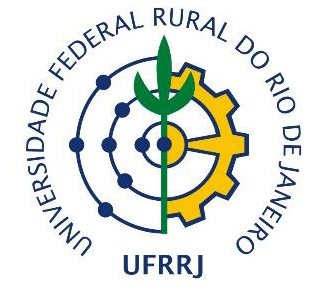 UNIVERSIDADE FEDERAL RURAL DO RIO DE JANEIROPRÓ-REITORIA DE EXTENSÃOEDITAL Nº 35/2024 DEL/PROEXT/UFRRJ_______________________________________________________________SELEÇÃO DE SUPERVISOR LOCAL PARA ATUAR NO PROJETO RAINHAS DA BAIXADAINSCRIÇÕES HOMOLOGADASO dia e horário da entrevista será informado individualmente por e-mail aos candidatos classificados. A entrevista será realizada de forma on-line e o link de acesso igualmente disponibilizado por e-mail. Haverá tolerância de 10 minutos de atraso para o acesso do candidato a sala virtual de entrevista. O candidato que não comparecer a entrevista no horário e data marcada estará automaticamente desclassificado.DETALHAMENTO DO RESULTADO DA HOMOLOGAÇÃO:Em observância aos documentos solicitados no item 3. do Edital, para que a inscrição seja realizada, faz-se necessário o envio dos seguintes documentos:A. Carta de interesse, justificando a participação no projeto em diálogo com a sua trajetória profissional; B. Cópia do diploma de grau de escolaridade requerido para a área pretendida, expedido por instituição de ensino reconhecida pelo Ministério da Educação (MEC); C. Cópia do visto de permanência no país (para estrangeiros); D. Declaração de próprio punho de que possui disponibilidade de tempo necessário para realizar as atividades previstas para sua atuação no projeto. Por falta de envio da documentação completa solicitada em Edital, as seguintes candidatas foram desclassificadas: Emily G. da S. de A. Souza e Ruana Rodrigues Evangelista - enviaram as declarações digitadas e não de próprio punho; Carolina G. B. de Oliveira e Julia Lemgruber F. Duarte Cruz - não enviaram a declaração de disponibilidade. Os demais candidatos enviaram todos os documentos solicitados.CandidatosituaçãoObservaçãoAmanda Letícia Vieira DiashomologadaCarolina G. B. de OliveiradesclassificadaFalta de documentoEmily G. da S. de A. SouzadesclassificadaFalta de documentoGuilherme Gralha MartinshomologadaGuilherme Teixeira S. FerreiraHomologadaGustavo Pontes dos SantosHomologadaJulia Lemgruber F. Duarte CruzdesclassificadaFalta de documentoKeyla Santos de FreitasHomologadaNatália Pereira da SilvaHomologadaRuana Rodrigues EvangelistadesclassificadaFalta de documentoSantiago Peres Arias FilhoHomologadaSidney Curitiba GonçalvesHomologadaThais de Souza Silva PereiraHomologadaVanessa Carvalho da S. M.HomologadaVictor Hugo Fontes NogueiraHomologadaWalkir Epifânio I. de AzevedoHomologada